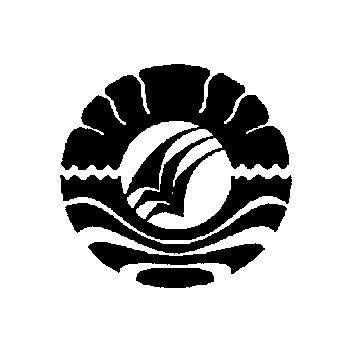 HASIL PENELITIANPENGEMBANGAN BAHASA EKSPRESIF ANAK MELALUI METODE BERCERITA GAMBAR SERI DI  TAMAN KANAK-KANAK KATOLIK SANTO FRANSISKUS ASSISI KOTA MAKASARROSTIKA RIMBUNPROGRAM  STUDI  PENDIDIKAN  GURU PENDIDIKAN ANAK USIA DINIFAKULTAS ILMU  PENDIDIKANUNIVERSITAS  NEGERI  2012PENGEMBANGAN BAHASA EKSPRESIF ANAK MELALUI METODE BERCERITA GAMBAR SERI DI  TAMAN KANAK-KANAK KATOLIK SANTO FRANSISKUS ASSISI KOTA MAKASARSKRIPSIDiajukan  Untuk  Memenuhi  Sebagian  Persyaratan Guna Memperoleh Gelar Sarjana Pendidikan  pada Program Studi Pendidikan Guru Pendidikan Anak Usia Dini Strata Satu Fakultas Ilmu Pendidikan Universitas Negeri MakassarROSTIKA RIMBUN084 924 118PROGRAM  STUDI  PENDIDIKAN  GURU PENDIDIKAN ANAK USIA DINIFAKULTAS ILMU  PENDIDIKANUNIVERSITAS NEGERI MAKASSAR2012                           KEMENTERIAN  PENDIDIKAN NASIONAL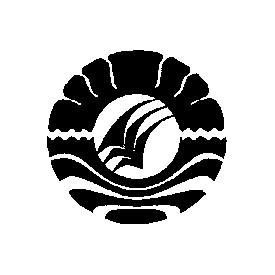                           UNIVERSITAS  NEGERI  MAKASSAR                        FAKULTAS ILMU PENDIDIKAN                    Kampus FIP UNM Jl Tamalate I Tidung Makassar Tlp  884457 -  Fax ( 0411 ) 883076LEMBAR PENGESAHAN  Judul      	:  Pengembangan Bahasa Ekspresif anak melalui Metode  Bercerita Gambar seri Di Taman Kanak-kanak Katolik Santo Fransiskus Assisi Kota Makassar  N a m a     :  Rostika Rimbun  N i m         :  084 924 118  Jurusan      :  Pendidikan Guru Anak Usia Dini (PGAUD)  Fakultas     :  Ilmu Pendidikan  Setelah di periksa dan di teliti telah memenuhi syarat untuk diseminarkan                                                                         Makassar,        Juni 2012         Pembimbing I		                 	               Pembimbing  IIDra. Hj.Sumartini, M.Pd                                          Arifin Manggau, S.Pd. M.PdNip 194912281978032002                                       Nip 197404022006041001MengetahuiKetua Program Studi PGAUD FIP UNMFakultas Ilmu Pendidikan    Dra. Sri Sofiani, M.PdNip  19530202 1980 10 2 001   MOTTOJangan Kamu Khawatir tentang apapun juga, tetapi Nyatakanlah segala keinginanmu kepada Tuhan dalam doa dan permohonan dengan ucapan syukur(Filipi 4:6)Kupersembahkan karyaku ini kepada Kedua Orang TuakuSertaKeluargaku yang telah memberikan pengertian  cinta kasihnya kepadakuSURAT PERNYATAAN KEASLIAN SKRIPSISaya yang bertanda tangan di bawah ini :Nama		: Rostika RimbunNIM	 :  084 924 118Program Studi	 :  Pendidikan Guru Pendidikan Anak Usia DiniJudul Skripsi 	 : Pengembangan Bahasa Ekspresif Anak Melalui  Metode Bercerita gambar seri di Taman Kanak-kanak Katolik Santo FransiskusAssisi Kota MakassarMenyatakan dengan sebenarnya bahwa skripsi yang saya tulis ini benar merupakan hasil karya saya sendiri dan bukan merupakan pengambilalihan tulisan atau pikiran orang lain yang saya akaui sebagai hasil tulisan atau pikiran sendiri.Apabila dikemudian hari terbukti atau dapat dibuktikan bahwa skripsi ini hasil jiplakan, maka saya bersedia menerima sanksi atas perbuatan tersebut sesuai ketentuan yang berlaku.Makassar,     Mei  2012Yang Membuat PernyataanRostika Rimbun   Nim 084 924 118ABSTRAKRostika Rimbun, 2012. Mengembangkan Bahasa Ekspresif Anak Melalui  Metode Bercerita dengan gambar seri di Taman Kanak-kanak Katolik Santo Fransiskus Assisi Kota Makassar  Skripsi dibimbing oleh Dra Hj. Sumartini, M.Pd dan Arifin Manggau, S.Pd. M.Pd.   Program Studi Pendidikan Guru Pendidikan Anak Usia Dini. Fakultas Ilmu Pendidikan Universitas Negeri Makassar.Studi ini menelaah penerapan Metode Bercerita dalam mengembangkan bahasa ekspresif anak di Taman Kanak-kanak Katolik Santo Fransiskus Assisi Kota Makassar.  Permasalahan pokok yang dikaji dalam mengembangkan kemampuan bahasa ekspresif melalui metode bercerita dengan gambar seri di Taman kanak-kanak Katolik Santo Fransisikus Assisi kota Makassar. Tujuan penelitian ini adalah untuk mendiskripsikan pengembangan kemampuan bahasa ekspresif anak melalui metode bercerita dengan gambar seri di Taman Kanak-kanak Katolik Santo Fransiskus Assisi Kota Makassar. Jenis Penelitian yang digunakan adalah penelitian tindakan kelas  dengan pendekatan kualitatif dengan empat tahap perencanaan, pelaksanaan, observasi dan refleksi. Fokus penelitian ini adalah mengacu pada penerapan metode bercerita dengan gambar seri dalam mengembangkan bahasa ekspresif anak di Taman Kanak-kanak Assisi Kecamatan Rappocini Kota Makassar, indikatornya 1) anak dapat mengulang kalimat sederhana, 2) Anak dapat mengutarakan pendapat kepada orang lain, 3) Anak dapat menceritakan kembali cerita yang sudah disampaikan oleh guru.  menjadi subjek penelitian ini adalah anak didik kelompok A, sebanyak 10 orang yang terdiri dari 5 orang laki-laki dan 5 orang perempuan.  Teknik pengumpulan data yang digunakan adalah observasi dan dokumentasi. Teknik analisis yang digunakan adalah analisis deskriptif. Kesimpulan hasil penelitian yaitu Bahasa ekspresif anak meningkat  dimana terlihat pada siklus I pelaksanaan I kemampuan anak mengulang kalimat sederhana,  4 sampai 5 kata masih kurang lancar, kemampuan  mengutarakan pendapat kepada orang lain dan  menceritakan kembali cerita yang didengar dengan urut, masih kurang dan pada siklus II mengalami peningkatan, dan tidak ada lagi anak penilaian kurang. kemampuan anak mengulang kalimat sederhana, 4 sampai 5 kata sudah lancar, kemampuan  mengutarakan pendapat kepada orang lain dan  menceritakan kembali cerita yang didengar dengan urut sudah mengalami perkembangan yang diharapkan, karena guru menggunakan cerita gambar seri dan memperlihatkan satu persatu, guru membuka kegiatan bercerita, guru menetapkan judul cerita.PRAKATAPuji Tuhan penulis panjatkan, sehingga Skripsi yang berjudul “Mengembangkan Bahasa Ekspresif Anak Melalui  Metode Bercerita Gambar seri di Taman Kanak-kanak Katolik Santo Fransiskus Assisi Kota Makassar” dapat diselesaikan sesuai waktu yang ditargetkan. Walaupun demikian penulis menyadari bahwa masih terdapat kekurangan dalam penulisan ini, baik redaksi kalimatnta maupun sistematika penulisannya.  Namun demikian harapan penulis, Skripsi ini dapat memberikan informasi demi terciptanya pembelajaran yang bermakna di dalam kelas.Dalam penyususunan Skripsi ini, penulis menghadapi kesulitan, baik dalam proses pengumpulan bahan pustaka, pelaksanaan penelitian, maupun dalam penyusunannya. Namun berkat bimbingan dan dorongan dari berbagai pihak, maka kesulitan dapat teratasi oleh karena itu, maka sepantasnyalah penulis menyampaikan ucapan terima kasih kepada yang terhormat Dra Hj Sumartini, M.Pd selaku Pembimbing I dan Arifin Manggau, S.Pd. M.Pd selaku pembimbing II atas kesempatannya membimbing penulis selama penyusunan skripsi ini. Selanjutnya ucapan terima kasih pula penulis tujukan kepada :Prof. Dr. Ismail Tolla, M.Pd, Sebagai Dekan Fakultas Pendidikan UNM; Drs. M. Ali Latif Amri, M.Pd sebagai PD I; Drs. Andi Mappincara M.Pd. sebagai PD II; Drs. Muh Faisal M.Pd, Sebagai PD III  Fakultas Pendidikan MakassarDra. Sri Sofiani, M.Pd, Sebagai Ketua Prodi; Dra. Kartini Marzuki, M.Pd., sebagai Sekertaris Program Studi PGPAUD UNM Makassar yang dengan penuh perhatian memberikan bimbingan dan menfasilitasi penulis selama proses perkuliahanBapak dan Ibu Dosen Tata Usaha FIP UNM Atas segala perhatiannya dan layanan akademik, administrasi, dan kemahasiswaan sehingga perkuliahan dan penyusunan Sekripsi berjalan lancarRekan-rekan Mahasiswa PGPAUD FIP UNM, yang senantiasa bersama-sama dalam penyelesaikan penelitian ini Yayasan Keuskupan Agung Makassar dan rekan-rekan guru Taman Kanak-kanak Katolik Santo Fransiskus Assisi yang telah memberi kesempatan kepada penulis untuk melanjutkan pendidikan Terkhusus untuk Ibu dan Ayah tercinta atas Doa dan pengertiannya, untuk  Ananda dapat melanjutkan pendidikan.Akhirnya penulis menyampaikan kepda semua pihak yang tak sempat disebutkan namanya satu persatu atas bantuan dan bimbingannya, semoga  Tuhan senantiasa memberikan ganjaran pahala yang setimpal. Harapan penulis semoga skripsi ini dapat bermanfaat bagi pembacanya, khususnya bagi pemerhati pendidikanMakassar,   Mei  2012                    PenulisDAFTAR  ISIHalamanSAMPUL  ………………………………………………………………….                 iHALAMAN JUDUL  ……………………………………………………...                 iiPERSETUJUAN PEMBIMBING ………………………………………....                 iiiMOTTO  ……………………………………………………………………                ivPERNYATAAN KEASLIAN SKRIPSI  ………………………………….                 vABSTRAK  ………………………………………………………………...                viPRAKATA ………….……………………………………………………..                 viiDAFTAR ISI   ……………………………………………………………..                 ixDAFTAR TABEL ……………………………………………………........                 xiiDAFTAR GAMBAR ……………………………………………………...                 xivDAFTAR LAMPIRAN ……………………………………………………                 xvBAB I PENDAHULUANLatar Belakang   ……………………………………………………               1Rumusan Masalah  …………………………………………………               7Tujuan Penelitian   …………………………………………………               7Manfaat Penelitian   ………………………………………………..               7BAB II  KAJIAN PUSTAKA , KERANGKA PIKIR DAN HIPOTESIS TINDAKANKajian Pustaka Pengertian Bahasa Ekspresif ……………………………………	  9Fungsi Bentuk Bahasa Ekspresif  ……………………………….            10Metode Bercerita ………………………………………………..            13Manfaat Metode Bercerita ………………………………………           14Jenis-jenis Bercerita ……………………………………………..           18Langkah-langkah metode bercerita ……………………………..            21Pengembangan bahasa ekspresif anak melalui metode bercerita dengan membacakan cerita di Assisi  …………………           22B.  Kerangka Pikir  ……………………………………………………...            25C. Hipotesis  …………………………………………………………….            26BAB III METODE PENELITIANPendekatan dan Jenis Penelitian  ……………………………………           27Fokus Penelitian   ……………………………………………………           28Prosedur dan Desai penelitian ……………………………………….           28Subyek Penelitian  …………………………………………………...           32Teknik Pengumpulan Data  ………………………………………….           32Teknik Analisis Data Dan Standar Pencapaian ……..………………            33BAB  IV  HASIL PENELITIAN DAN PEMBAHASANHasil Penelitian ………………………………………………………	  34Pembahasan …………………………………………………………..      	  56BAB V KESIMPULAN DAN SARANKesimpulan …………………………………………………………..            60Saran ………………………………………………………………….           60DAFTAR PUSTAKA
LAMPIRANRIWAYAT HIDUPDAFTAR TABELNomor			            Judul		   			               Halaman	4.1.	Pengembangan bahasa ekspresif anak sebelum menggunakan         Metode bercerita dengan gambar seri    ……………………………….            344.2.   Pengembangan bahasa ekspresif anak menggunakan         Metode bercerita dengan gambar seri pada Siklus I Pelaksanaan I…….           38 4.3 	Pengembangan bahasa ekspresif anak menggunakan         Metode bercerita dengan gambar seri pada Siklus I Pelaksanaan II……           434.4 	Pengembangan bahasa ekspresif anak menggunakan         Metode bercerita dengan gambar seri pada Siklus II Pelaksanaan I……           474.5	Pengembangan bahasa ekspresif anak menggunakan         Metode bercerita dengan gambar seri pada Siklus II Pelaksanaan II……         52   DAFTAR GAMBARNomor			         Nama Gambar			                      Halaman2.1.                         Skema Kerangka Pikir Penelitian ………………..   	  263.1.                         Bagan siklus Penelitian Tindakan Kelas………….          29DAFTAR LAMPIRANKisi- kisi Instrumen Penelitian…………………………………			 75Pedoman Observasi Kemampuan pada Anak  …………………….		 76Lembar Observasi Untuk Guru …………………………………		 78Pedoman Aktivitas Guru  …………………………………………..                   80Rencana Kegiatan Harian ……………………………………….                        82Dokumentasi Foto  ………………………………………………                        86Persuratan ……………………………………………………….                         90RIWAYAT HIDUPRostika Rimbun, di lahirkan di Toraja Pada tanggal, 9 Pembruari 1975, Putri ke 3 dari 6 bersaudara,  buah perkawinan dari Y.Tana’ Sa’dan  dan Ibu Anny Tandepadang A.Ma.  Tamat Sekolah Dasar Negeri Rante Kurra  tahun 1987, kemudian pada  tahun yang sama melanjutkan ke sekolah Menengah Pertama Negeri  Rembon  Ulu Salu Toraja tamat  pada tahun 1990, Kemudian melanjutkan ke  Sekolah Menengah Pendidikan Guru Indonesia (PGRI) Tamalate Makassar dan tamat pada tahun 1993.  Pada tahun 2005 tercatat sebagai mahasiswa DII PGTK dan selesai tahun 2005 dan pada tahun 2009 tercatat sebagai mahasiswa S1 Program studi  Program Pendidikan Guru Pendidikan Anak Usia Dini Universitas Negeri Makassar.SURAT KETERANGANYang bertanda tangan di bawah ini Kepala Taman Kanak-kanak Katolik Santo FransiskusAssisi Kota MakassarMenerangkan Bahwa :Nama		: Rostika RimbunNim		: 084 924 118Jurusan	: Pendidikan Guru Pendidikan Anak Usia DiniFakultas	: Ilmu PendidikanAlamat	: Jl Bonto Dg ngirate Blok 20/87 Perumnas Benar telah mengadakan penelitian di Taman Kanak-kanak Katolik Santo Fransiskus Assisi pada Tanggal 24 Nopember 2011 sampai dengan 24 Desember 2011 dengan Judul Penelitian“Pengembangan Bahasa Ekspresif Anak Melalui  Metode Bercerita Gambar seri di Taman Kanak-kanak Katolik Santo Fransiskus Assisi Kota Makassar”Demikian surat keterangan ini di berikan kepada yang bersangkutan, untuk dipergunakan sebagaimana mestinya.Makassar, 24 Nopember 2011  Kepala Taman Kanak-kanak                                                                                   Katolik Santo FransiskusAssisi                                                                                       Karolina Wanu, A.Ma